Roczne sprawozdanie merytoryczne Stowarzyszenia Emerytów i Rencistów Policyjnych jako Organizacji Pożytku Publicznego za rok 2021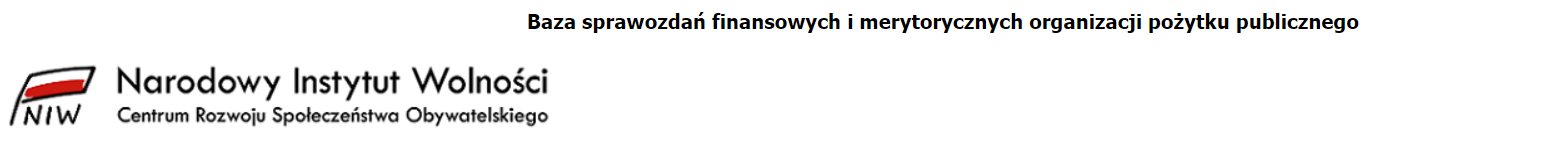 https://sprawozdaniaopp.niw.gov.pl/ Roczne sprawozdanie merytoryczne Stowarzyszenia Emerytów i Rencistów Policyjnych jako organizacji pożytku publicznego za rok 2021 .W związku ze zgłoszeniem o identyfikatorze 2344097 z dnia 08-07-2022 dotyczącym podmiotu o nr KRS 0000043188 zamieszczono w dziale III rejestru przedsiębiorców KRS wzmianki o złożeniu dokumentów do Repozytorium Dokumentów Finansowych.Zgłoszenie dokumentów finansowych dla podmiotu o nr KRS 0000043188 za okres 01-01-2021 – 31-12-2021 zostało zarejestrowane pod identyfikatorem 2344097 w chwili 08-07-2022 15:15:49.https://sprawozdaniaopp.niw.gov.pl/ 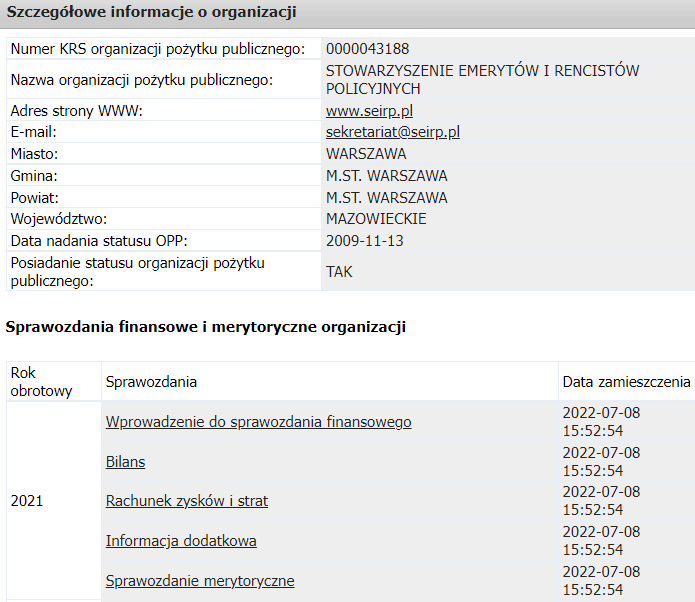 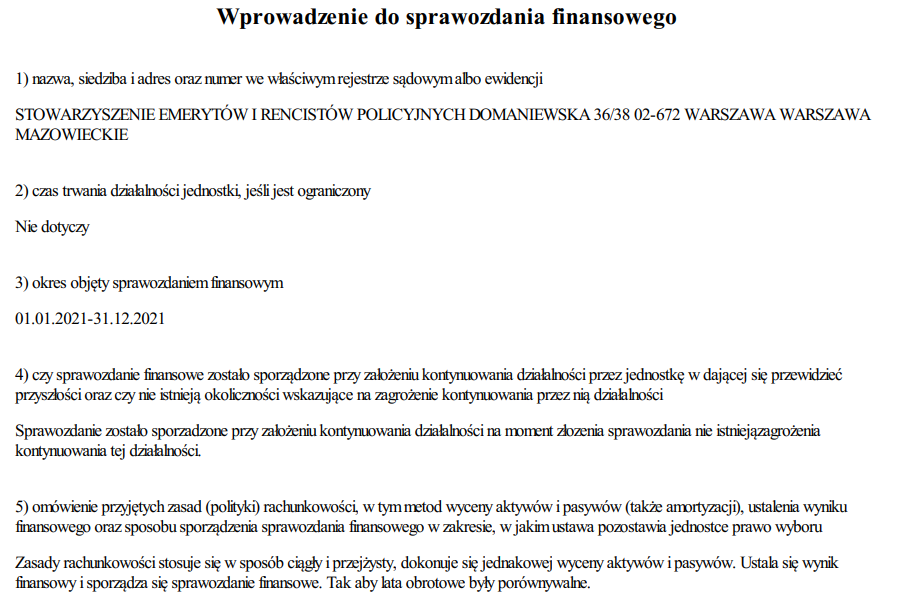 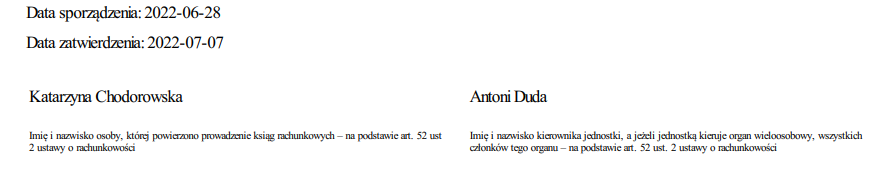 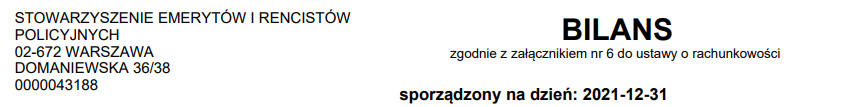 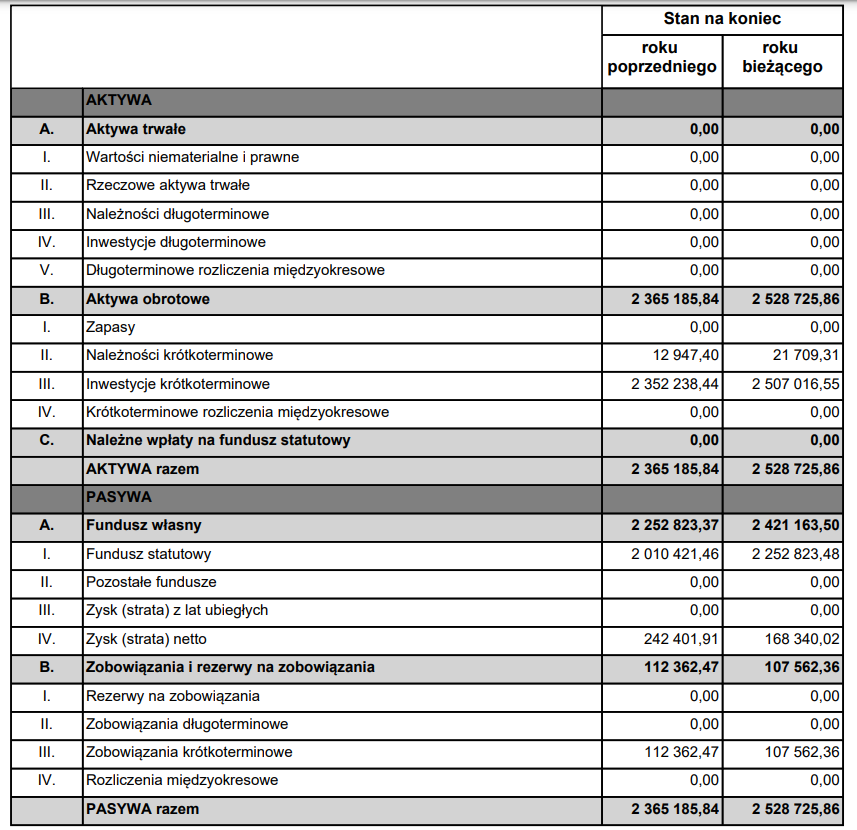 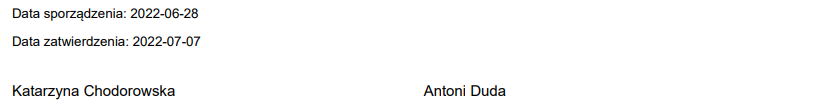 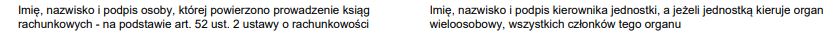 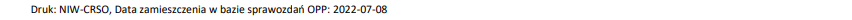 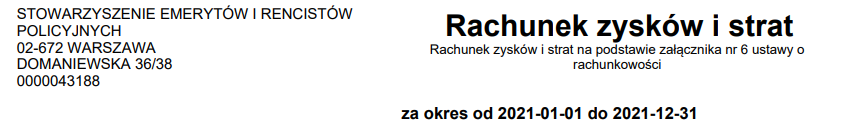 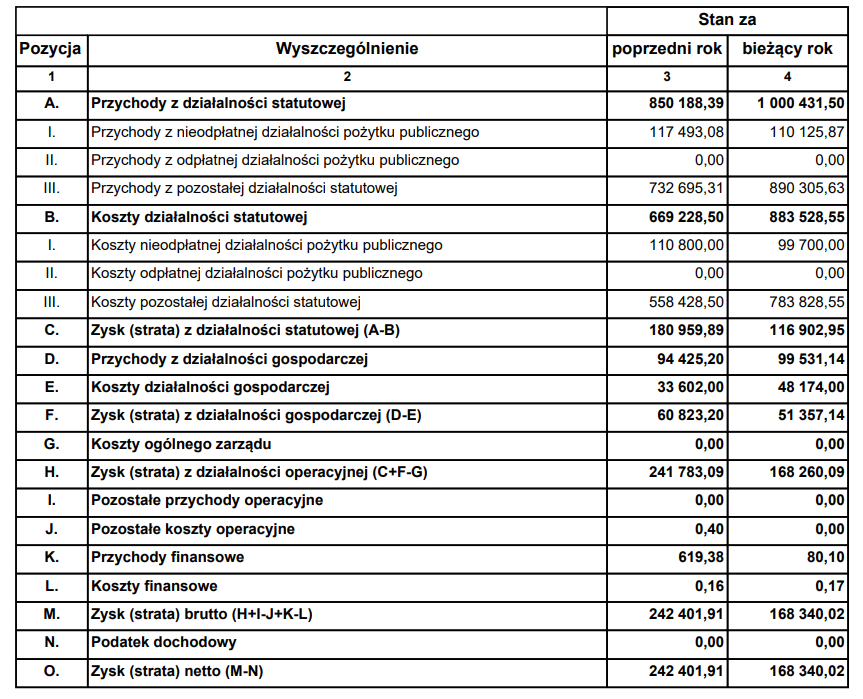 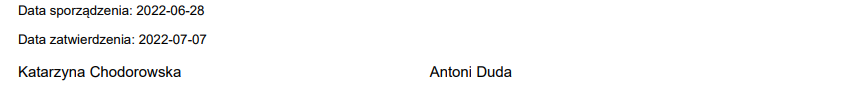 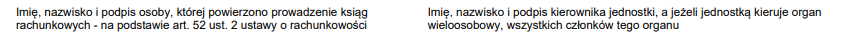 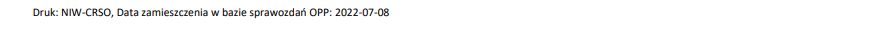 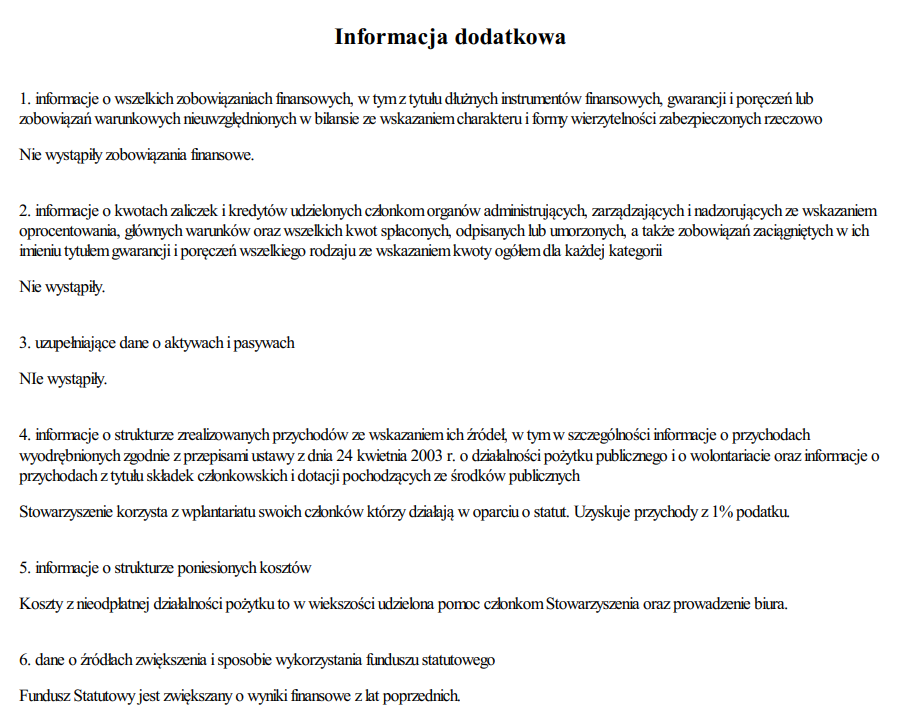 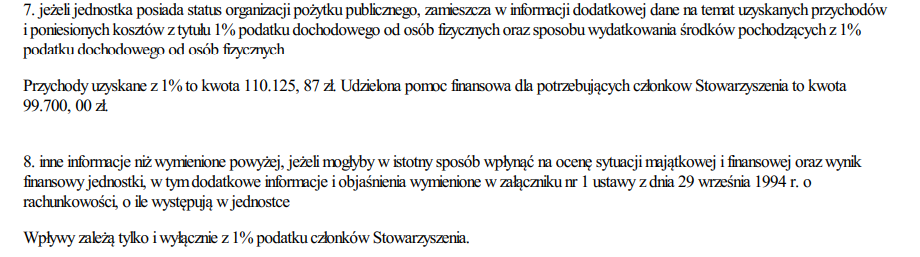 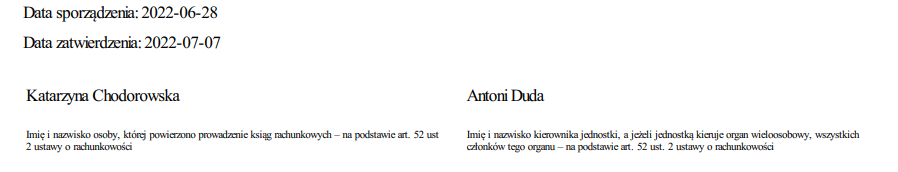 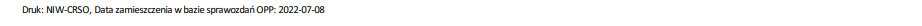 